Муниципальное бюджетное дошкольное образовательное учреждение детский сад № 8 «Ёлочка»Отчет о проделанной работе с детьми и родителями по противодействию коррупции в МБДОУ детском саду №8 «Ёлочка» за 2018-2019 учебный годс .БердникиВ течение года с детьми были проведены беседы на темы:- «Я и моя семья», с целью закреплять представления детей о семье, понимать роль взрослых и детей в семье;                                                                         - «Волшебные слова» - воспитывать уважение друг к другу, к старшим и посторонним.- «Почему мама поздно ложится спать» - воспитывать любовь, уважение, заботливое отношение к маме.                                                                                       - «Наши хорошие поступки» - формировать умение анализировать свои      поступки своих друзей.- «Правила на всю жизнь» - закреплять знания об основных правилах, по которым живут люди. Формировать моральные качества личности. «Наши хорошие поступки» - формировать умение анализировать свои поступки своих друзей.  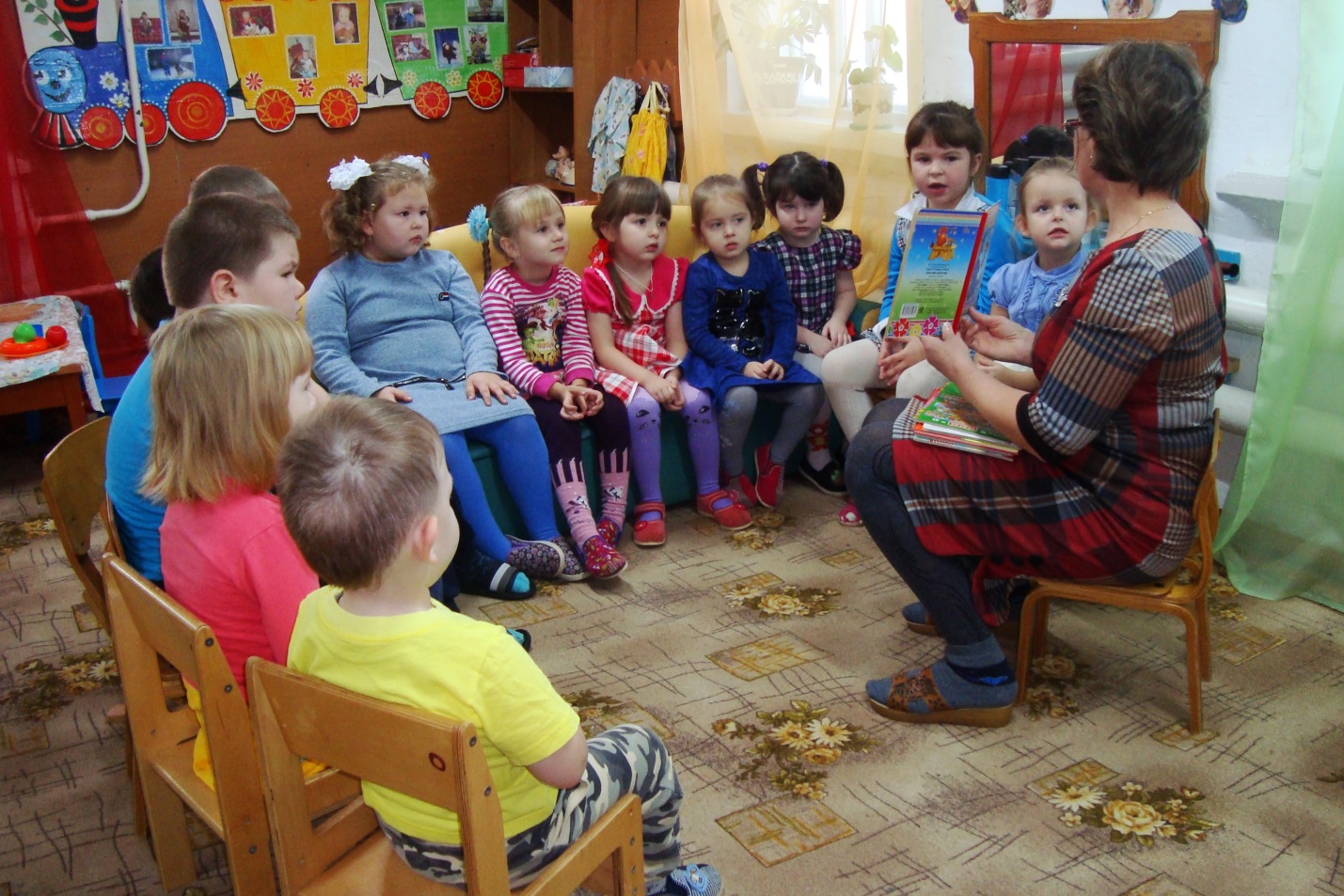 Создавались игровые ситуации:- «Урок дружбы», чтобы формировать уважительное отношение к окружающим.- «Зайка Ушастик упал в ручей» - формировать взаимопонимание, желание взаимопомощи. - «Игрушки в гостях у детей» - закреплять знания о культуре поведения, когда приходят гости. Воспитывать щедрость, гостеприимство.- Можно и нельзя. Читали с детьми произведения и обсуждали:- рассказ «Находка», для  формирования уважения к старшим, воспитания правдивости, честности.-  В.Осеева «Волшебное слово» - формировать умение оценивать поступки героев произведения. - «Кто обидел маленького мальчика» - воспитывать дружеское отношение друг к другу  - Л. Толстой «Старый дед и внучек» - воспитывать уважение к старшим-  А. Седугин «Как Артемка котенка спас» активизировать стремление совершать благородные поступки, радоваться результату.4. Рассматривали иллюстрации,  заучивали поговорки, показывали сказки. 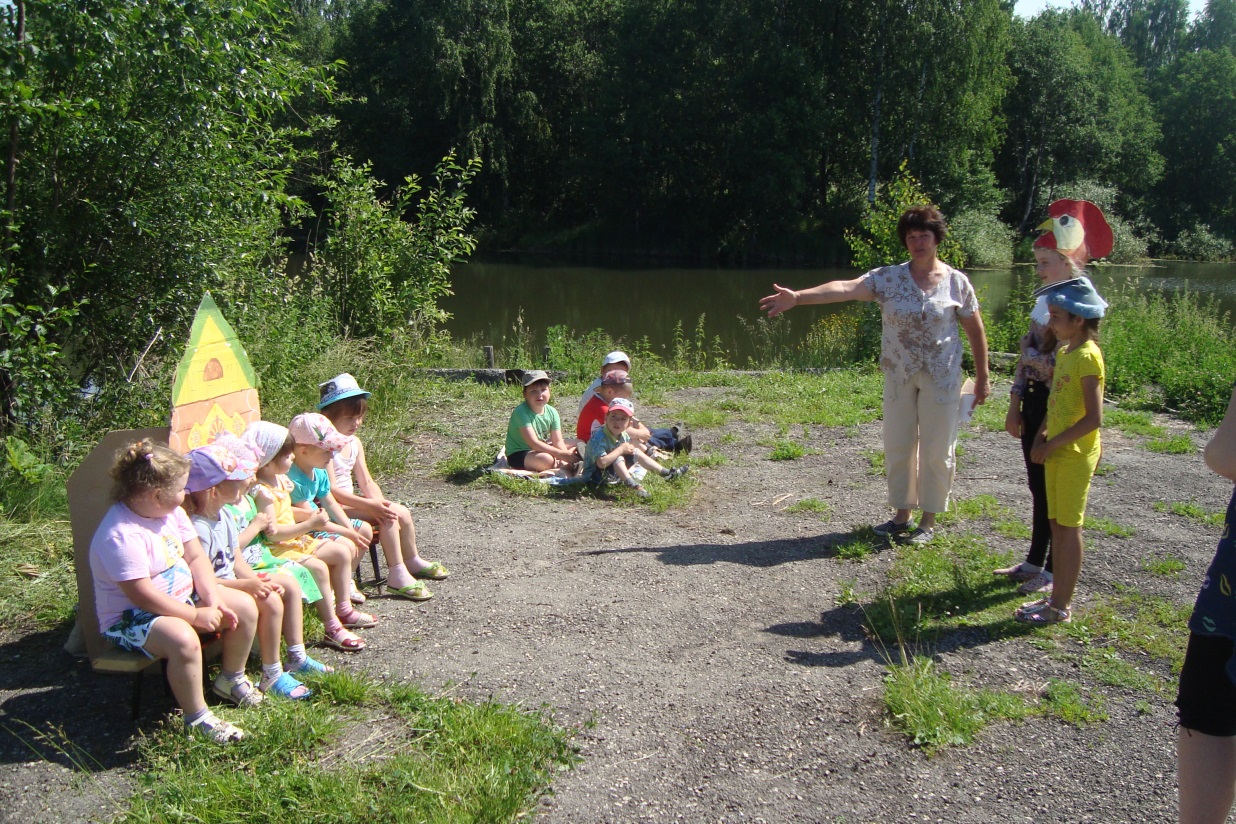 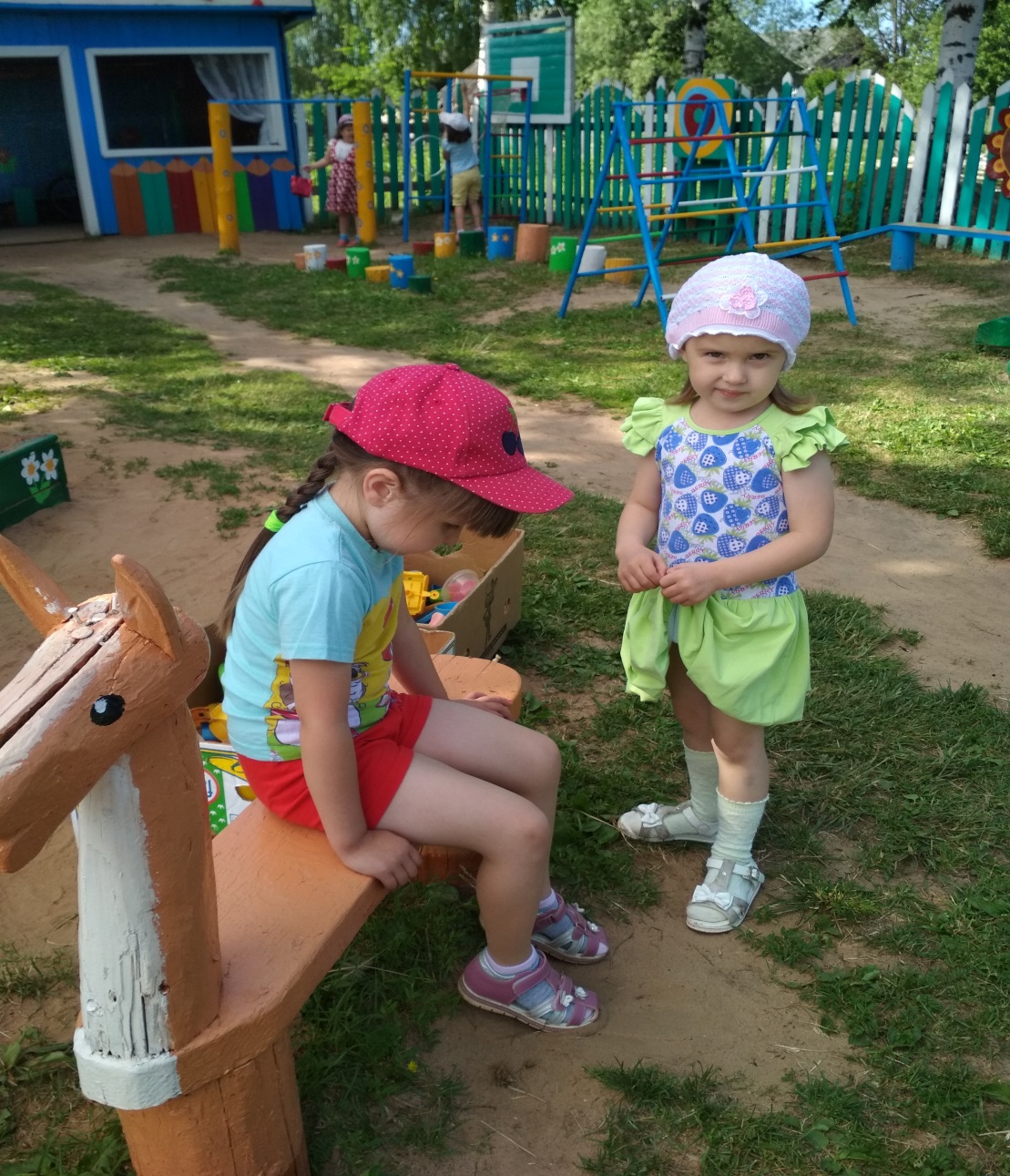 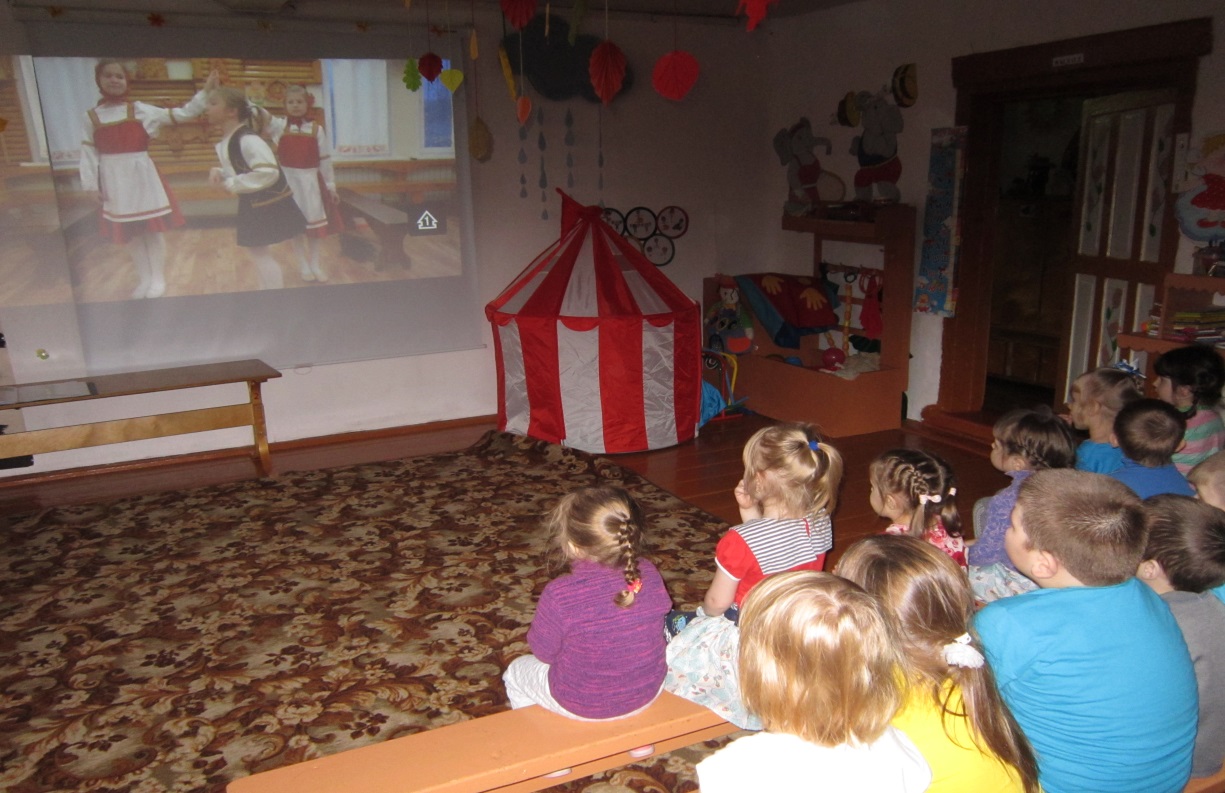 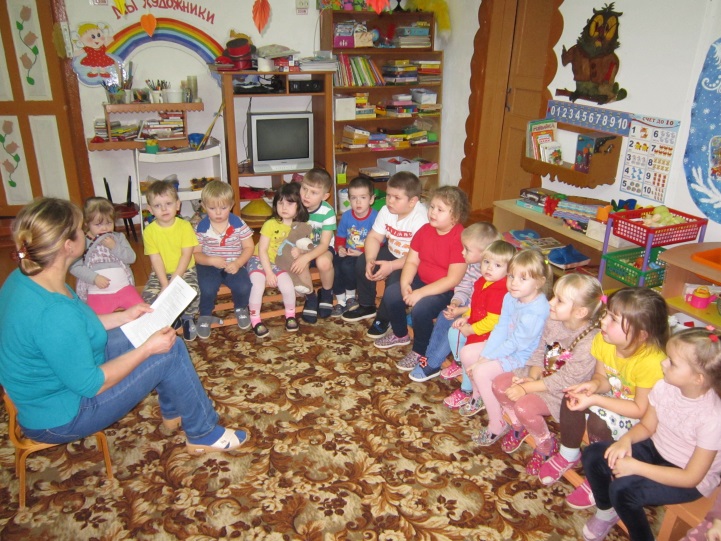 «При солнышке тепло, при матери добро». «Друг познается в беде».5.Играли в развивающие, дидактические игры, сюжетно-ролевые: «Из какой Республики гость» - воспитывать уважение к людям разных национальностей.«Экскурсия на автобусе» - закреплять и расширять знания о правилах поведения в общественном транспорте. 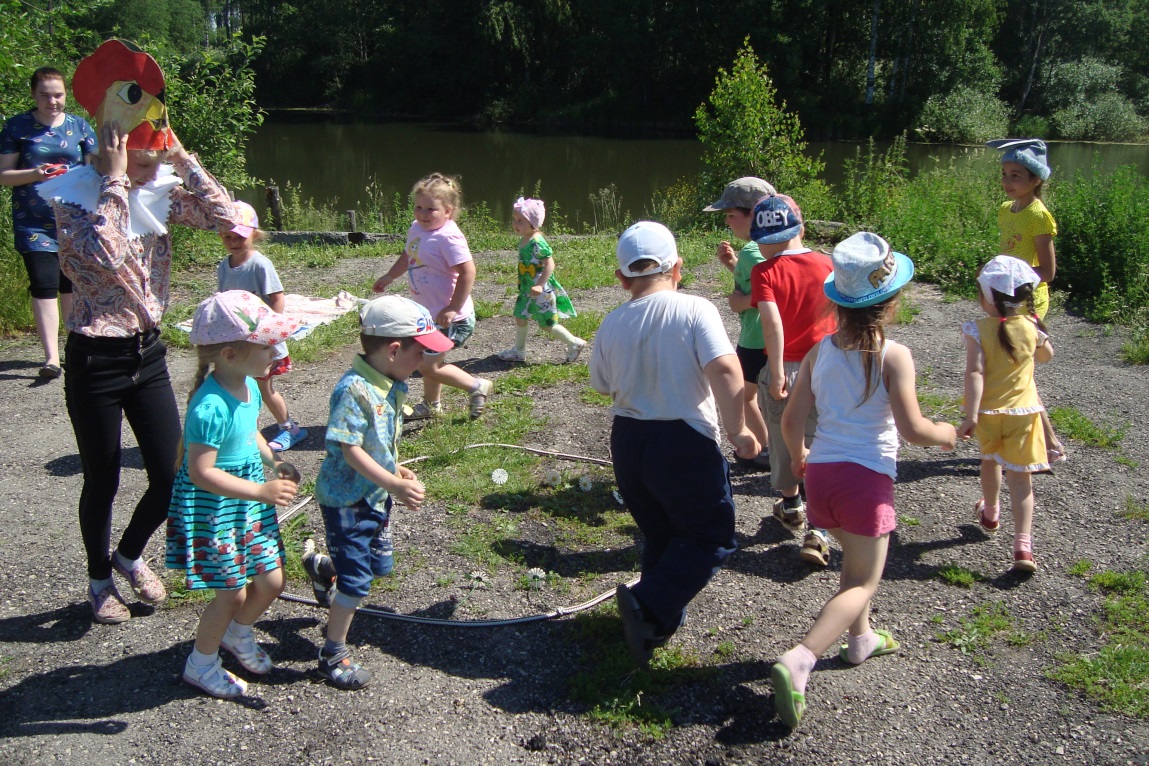 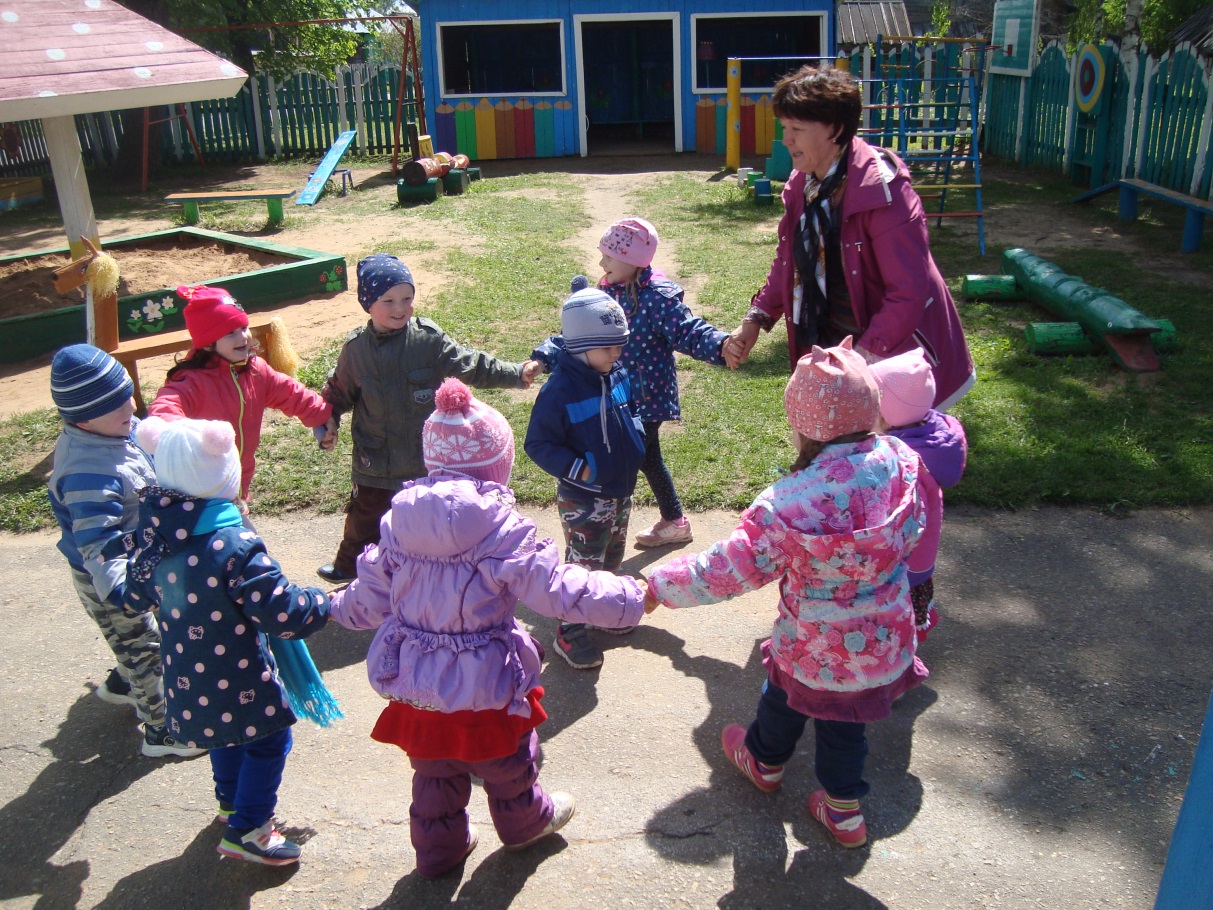 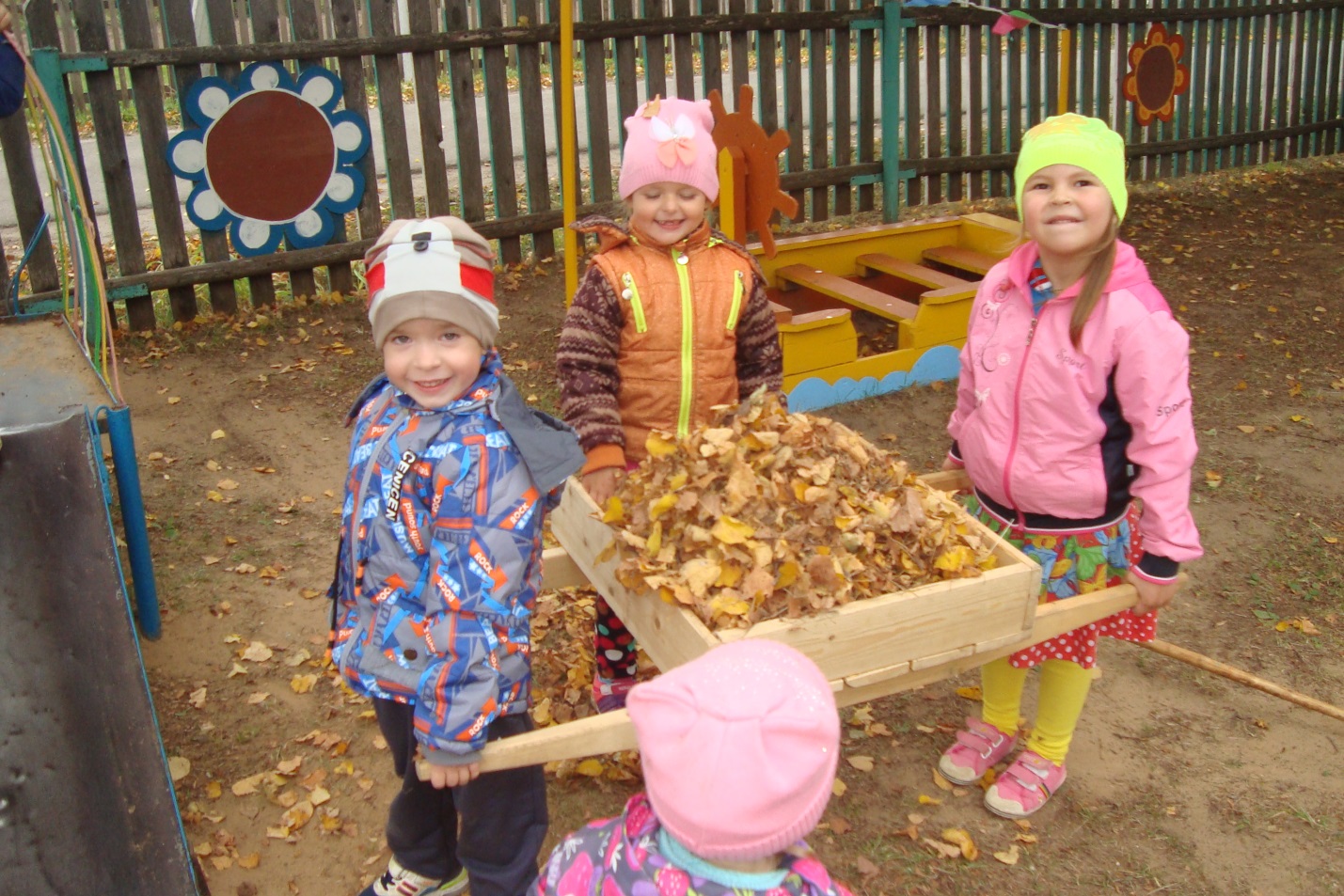 6.  Учимся играть и работать дружно - формировать умение, контролировать свое поведение, через общение со сверстниками.  7. Оформили памятку для родителей «Как противодействовать коррупции».